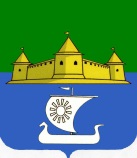 МУНИЦИПАЛЬНОЕ ОБРАЗОВАНИЕ«МОРОЗОВСКОЕ ГОРОДСКОЕ ПОСЕЛЕНИЕ ВСЕВОЛОЖСКОГО МУНИЦИПАЛЬНОГО РАЙОНА ЛЕНИНГРАДСКОЙ ОБЛАСТИ»СОВЕТ ДЕПУТАТОВР Е Ш Е Н И Еот 28 января 2019 года №2В соответствии с федеральными законами от 02.03.2007 года № 25-ФЗ «О муниципальной службе в Российской Федерации», от 25.12.2008 года  № 273-ФЗ «О противодействии коррупции», от 03.12.2012 года № 230-ФЗ «О контроле за соответствием расходов лиц, замещающих государственные должности, и иных лиц их доходам», руководствуясь статьей 17 Федерального закона от 06.10.2003 года № 131-ФЗ «Об общих принципах организации местного самоуправления в Российской Федерации», Указом  Президента Российской Федерации от 29.06.2018 № 378 «О национальном плане противодействия коррупции на 2018-2020 годы», Уставом муниципального образования «Морозовское городское поселение Всеволожского муниципального района Ленинградской области», Областным законом Ленинградской области от 15.12.2017 года № 80-оз «О порядке представления гражданами, претендующими на замещение должности главы местной администрации по контракту, муниципальной должности, и лицами, замещающими такие должности, сведений о доходах, расходах, об имуществе и обязательствах имущественного характера и о порядке проверки достоверности и полноты указанных сведений», Совет депутатов принялРЕШЕНИЕ:Внести в решение совета депутатов «Морозовское городское поселение Всеволожского муниципального района Ленинградской области» от 23.04.2018 года № 29 «О порядке предоставления сведений о доходах, расходах, об имуществе и обязательствах имущественного характера» следующие изменения:            1.1. Приложение № 1 к решению «О порядке предоставления сведений о доходах, расходах, об имуществе и обязательствах имущественного характера» изложить в новой редакции, согласно приложению № 1 к настоящему решению.            2. Опубликовать настоящее решение в газете «Ладожские новости» и разместить на официальном сайте муниципального образования «Морозовское городское поселение Всеволожского муниципального района Ленинградской области» http://www.adminmgp.ru.3. Настоящее решение вступает в силу со дня его официального опубликования.4. Контроль исполнения настоящего решения возложить на постоянную комиссию по законности, правопорядку, гласности и вопросам местного самоуправления.Глава муниципального образования 					Е.Б. ЕрмаковаПриложение № 1к решению Совета депутатов МО«Морозовское городское поселение»от 28 января 2019 года №2Приложение № 1к решению Совета депутатов МО«Морозовское городское поселение»от 23 апреля 2018 года №29ПОЛОЖЕНИЕо предоставлении сведений о доходах, расходах, об имуществе и обязательствах имущественного характера гражданами, претендующими на замещение должностей муниципальной службы, лицами, замещающими муниципальные должности и муниципальными служащими1. Настоящее Положение разработано в соответствии с Федеральным законом от 02.03.2007 года № 25-ФЗ «О муниципальной службе в Российской Федерации», Федеральным законом от 25.12.2008 года № 273-ФЗ «О противодействии коррупции», Федеральным законом от 03.12.2012 года № 230-ФЗ «О контроле за соответствием расходов лиц, замещающих государственные должности, и иных лиц их доходам», Федеральным законом от 06.10.2003 года № 131-ФЗ «Об общих принципах организации местного самоуправления в Российской Федерации», Уставом муниципального образования «Морозовское городское поселение Всеволожского муниципального района Ленинградской области» и определяет порядок представления гражданами, претендующими на замещение должностей муниципальной службы, замещающими должности муниципальной службы, замещающими муниципальные должности в совете депутатов муниципального образования «Морозовское городское поселение Всеволожского муниципального района Ленинградской области» сведений о полученных ими доходах, расходах, об имуществе, принадлежащем им на праве собственности, и об их обязательствах имущественного характера, а также сведений о доходах, расходах супруги (супруга) и несовершеннолетних детей, об имуществе, принадлежащем им на праве собственности, и об их обязательствах имущественного характера (далее - сведения о доходах, расходах, об имуществе и обязательствах имущественного характера).2. Для целей настоящего Положения используются следующие термины и понятия:граждане, претендующие на замещение муниципальной должности; лица, замещающие должность главы администрации по контракту;лица, замещающие муниципальные должности, - депутаты, члены выборных органов местного самоуправления, выборные должностные лица местного самоуправления, члены избирательных комиссий муниципальных образований, действующих на постоянной основе и являющихся юридическими лицами (далее - избирательные комиссии муниципальных образований), с правом решающего голоса;муниципальный служащий - гражданин, исполняющий в порядке, установленном муниципальными правовыми актами в соответствии с федеральными законами и областными законами, обязанности по должности муниципальной службы;3. Настоящее Положение определяет порядок предоставления сведений о доходах, расходах, об имуществе и обязательствах имущественного характера следующими лицами: а) гражданами, претендующими на замещение должностей муниципальной службы, включенных в соответствующий перечень; б) лицом, замещающим должность главы администрации по контрактув) лицами, замещающими муниципальные должности;г) муниципальными служащими, замещающими должности муниципальной службы, включенных в соответствующий перечень. 4. Граждане, претендующие на замещение муниципальной должности при назначении (избрании) на должность, предоставляют:а)  сведения о своих доходах, полученных от всех источников (включая доходы по прежнему месту работы или месту замещения выборной должности, пенсии, пособия, иные выплаты) за календарный год, предшествующий году подачи гражданами документов для замещения должности главы администрации по контракту, и замещения муниципальной должности, а также сведения об имуществе, принадлежащем ему на праве собственности, и о своих обязательствах имущественного характера по состоянию на первое число месяца, предшествующего месяцу подачи документов для замещения должности муниципальной службы (на отчетную дату);б) сведения о доходах супруги (супруга) и несовершеннолетних детей, полученных от всех источников (включая заработную плату, пенсии, пособия, иные выплаты) за календарный год, предшествующий году подачи гражданами документов для замещения должности главы администрации по контракту и замещения муниципальной должности, а также сведения об имуществе, принадлежащем им на праве собственности, и об их обязательствах имущественного характера по состоянию на первое число месяца, предшествующего месяцу подачи гражданами документов для замещения должности (на отчетную дату).5. Лица, замещающие должность главы администрации по контракту:1) сведения о своих доходах, полученных за отчетный период (с 1 января по 31 декабря) от всех источников (включая денежное содержание, заработную плату, пенсии, пособия, иные выплаты), а также сведения об имуществе, принадлежащем им на праве собственности, и о своих обязательствах имущественного характера по состоянию на конец отчетного периода;2) сведения о доходах супруги (супруга) и несовершеннолетних детей, полученных за отчетный период (с 1 января по 31 декабря) от всех источников (включая заработную плату, пенсии, пособия, иные выплаты), а также сведения об имуществе, принадлежащем им на праве собственности, и об их обязательствах имущественного характера по состоянию на конец отчетного периода;3) сведения о своих расходах, а также о расходах своих супруги (супруга) и несовершеннолетних детей по каждой сделке по приобретению земельного участка, другого объекта недвижимости, транспортного средства, ценных бумаг, акций (долей участия, паев в уставных (складочных) капиталах организаций), совершенной ими, их супругами и(или) несовершеннолетними детьми в течение отчетного периода, если общая сумма таких сделок превышает общий доход соответствующего лица и его супруги (супруга) за три последних года, предшествующих отчетному периоду, и об источниках получения средств, за счет которых совершены эти сделки. 6. Лица, замещающие муниципальную должность, муниципальные служащие представляют ежегодно не позднее 30 апреля года, следующего за отчетным, следующие сведения:а) сведения о своих доходах, полученных за отчетный период (с 1 января по 31 декабря) от всех источников (включая денежное содержание, пенсии, пособия, иные выплаты), а также сведения об имуществе, принадлежащем им на праве собственности, и о своих обязательствах имущественного характера по состоянию на конец отчетного периода;б) сведения о доходах супруги (супруга) и несовершеннолетних детей, полученных за отчетный период (с 1 января по 31 декабря) от всех источников (включая заработную плату, пенсии, пособия, иные выплаты), а также сведения об имуществе, принадлежащем им на праве собственности, и об их обязательствах имущественного характера по состоянию на конец отчетного периода.в) сведения о своих расходах, а также о расходах своих супруги (супруга) и несовершеннолетних детей по всем сделкам, совершенным в отчетный период по приобретению земельного участка, другого объекта недвижимости, транспортного средства, ценных бумаг, акций (долей участия, паев в уставных (складочных) капиталах организаций), совершенной им, его супругой (супругом) и (или) несовершеннолетними детьми, в течение календарного года, предшествующего году представления сведений (далее – отчетный период), если общая сумма таких сделок превышает общий доход данного лица  и его супруги (супруга) за три последних года, предшествующих отчетному периоду, и об источниках получения средств, за счет которых совершены эти сделки.6.1. Лица, замещающие муниципальную должность представляют в аппарат совета депутатов муниципального образования «Морозовское городское поселение Всеволожского муниципального района Ленинградской области» копии справок о доходах, расходах, об имуществе и обязательствах имущественного характера с отметкой о приеме государственным органом Ленинградской области по профилактике коррупционных и иных правонарушений не позднее 30 апреля года, следующего за отчетным, для размещения на официальном сайте муниципального образования «Морозовское городское поселение» в информационно-телекоммуникационной сети «Интернет» и (или) предоставления для опубликования средствам массовой информации в порядке, определяемом муниципальным правовым актом.           7. Сведения о доходах, расходах об имуществе и обязательствах имущественного характера представляются по утвержденной Президентом Российской Федерации форме справки, отдельно на себя, на супругу (супруга) и каждого несовершеннолетнего ребенка, заполненной с использованием специального программного обеспечения «Справки БК», размещенного на официальном сайте Президента Российской Федерации или на официальном сайте государственной информационной системы в области государственной службы в информационно-телекоммуникационной сети «Интернет». 8. Сведения о расходах отражаются в соответствующих разделах  справки, при этом к справке прилагаются все документы, являющиеся основанием приобретения права собственности (копия договора купли-продажи или иного документа о приобретении права собственности).9. Не допускается использование сведений о расходах, представленных лицами, указанными в пунктах 5 настоящего Положения, для установления либо определения платежеспособности указанных лиц, а также платежеспособности его супруги (супруга) и несовершеннолетних детей, для сбора в прямой или косвенной форме пожертвований (взносов) в фонды общественных объединений, религиозных и иных организаций либо в пользу физических лиц.10. Лица, замещающие муниципальную должность, не включенную в соответствующий  перечень, и претендующие на замещение должности муниципальной службы, включенной в соответствующий  перечень, представляет сведения в соответствии с пунктом 4 настоящего Положения.11. Сведения о доходах, расходах, об имуществе и обязательствах имущественного характера представляются лицами, указанными в подпункте б),в) пункта 3 настоящего Положения в порядке, предусмотренном Областным законом Ленинградской области от 15.12.2017 года № 80-оз
«О порядке представления гражданами, претендующими на замещение должности главы местной администрации по контракту, муниципальной должности, и лицами, замещающими такие должности, сведений о доходах, расходах, об имуществе и обязательствах имущественного характера и о порядке проверки достоверности и полноты указанных сведений». Сведения о доходах, расходах, об имуществе и обязательствах имущественного характера представляются лицами, указанными в подпунктах а), г)  пункта 3 настоящего Положения в кадровую службу (лицу, осуществляющему кадровую работу) администрации муниципального образования «Морозовское городское поселение Всеволожского муниципального района Ленинградской области» (далее - кадровая служба).           12. В случае если лица, указанные в подпункте а), г) пункта 3 настоящего Положения самостоятельно обнаружили, что в справках, представленных ими в кадровую службу (лицу, осуществляющему кадровую работу) сведениях о доходах, расходах, об имуществе и обязательствах имущественного характера не отражены или не полностью отражены какие-либо сведения либо имеются ошибки, он может представить уточненные сведения в следующем порядке:1) Граждане, претендующие на замещение муниципальной должности при назначении на должность - в течение одного месяца со дня представления сведений в соответствии с пунктом 4 настоящего Положения;2) лица, замещающие муниципальную должность - в течение одного месяца после окончания срока, указанного в пункте 6 настоящего Положения.13. В случае непредставления в установленный срок по объективным причинам муниципальными служащими сведений, предусмотренных пунктом 5 настоящего Положения, данный факт подлежит рассмотрению на соответствующей комиссии по соблюдению требований к служебному поведению и урегулированию конфликта интересов в муниципальном образовании «Морозовское городское поселение Всеволожского муниципального района Ленинградской области».14. Проверка достоверности и полноты сведений о доходах, расходах, об имуществе и обязательствах имущественного характера, представленных в соответствии с настоящим Положением лицами, указанными в подпунктах а), г) пункта 3 настоящего Положения, осуществляется в соответствии с законодательством Российской Федерации.15. Сведения о доходах, расходах, об имуществе и обязательствах имущественного характера, представляемые в соответствии с настоящим Положением, являются сведениями конфиденциального характера, если федеральным законом они не отнесены к сведениям, составляющим государственную тайну.16. Лица, в должностные обязанности которых входит работа со сведениями о доходах, расходах, об имуществе и обязательствах имущественного характера, виновные в их разглашении или использовании в целях, не предусмотренных законодательством Российской Федерации, несут ответственность в соответствии с законодательством Российской Федерации.16. Сведения о доходах, расходах, об имуществе и обязательствах имущественного характера, представленные в соответствии с настоящим Положением, и информация о результатах проверки достоверности и полноты этих сведений приобщаются к личному делу муниципального служащего.В случае если лица, указанные в пункте 10 настоящего Положения, представившие в кадровую службу (лицу, осуществляющему кадровую работу), сведения, предусмотренные пунктом 4 настоящего Положения, не были назначены на муниципальную должность, включенную в соответствующий  перечень, эти справки возвращаются им по их письменным заявлениям вместе с другими документами.О внесении изменений в решение совета депутатов муниципального образования «Морозовское городское поселение Всеволожского муниципального района Ленинградской области» от 23.04.2018 года № 29 «О порядке предоставления сведений о доходах, расходах, об имуществе и обязательствах имущественного характера»